“Omega: Celebrating Friendship, Fraternity, and Service in The Garden City”October 4-7, 2018             Augusta Marriott at the Convention Center          2 Tenth Street, Augusta, GA 30901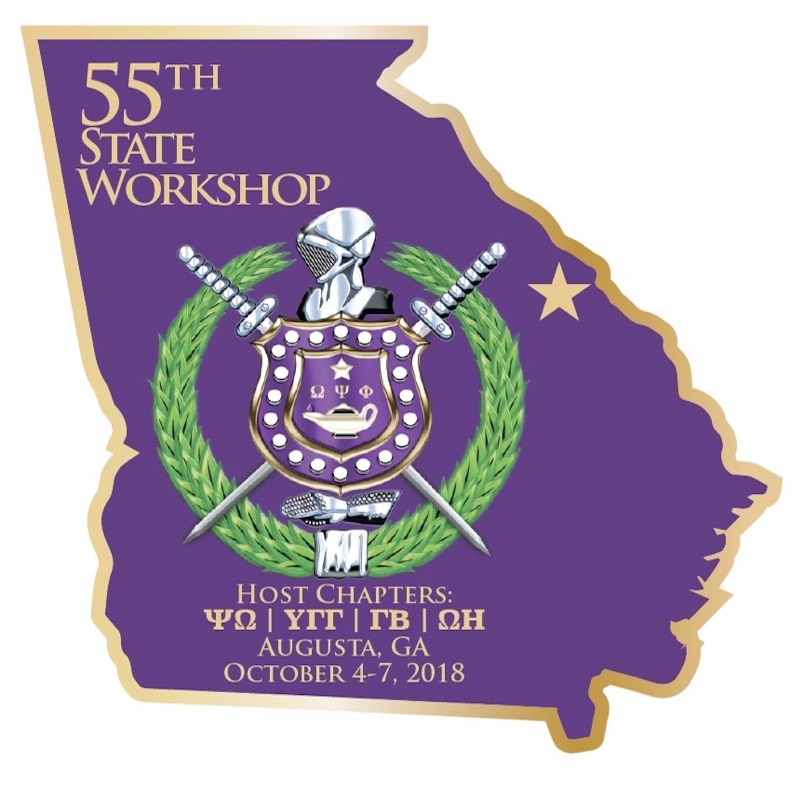 Host Chapters:Psi Omega and Upsilon Gamma GammaUndergraduate Chapters:Gamma Beta (Paine College) and Omega Eta (Augusta University)The Brothers of Psi Omega, Upsilon Gamma Gamma along with Gamma Beta and Omega Eta Chapters are honored to serve as your host for the 55th Georgia State Meeting of the Omega Psi Phi Fraternity, Inc. The Ques of the Garden City look forward to providing outstanding facilities and displaying first-class hospitality during the meeting.  In addition to the host chapters, the Brotherhood and their families will be able to enjoy all that our beautiful city has to offer.  The host hotel for the meeting is the Augusta Marriott at the Convention Center which is located at 2 Tenth Street, Augusta, GA 30901. Our goal is to have as many registered Brothers stay in the host hotel as possible. To do this, once you have registered for the meeting, you will receive an email with a link for the hotel reservation. You can only get the state meeting rate if you use the emailed link. Room rates are $120.00 a night and $7.00 per night for parking. The hotel is located Downtown with easy access to the city.  You can expect all your lodging needs to be satisfied by the professional and courteous hotel staff.  As your host Chapters, we are planning a great weekend, beginning Thursday at 12:40 p.m. with a golf outing at “The River Golf Club.” The course is in North Augusta, South Carolina and is approximately 7 minutes from the Augusta Marriott Hotel.   The hotel has a full feature restaurant with an excellent menu. The area is served by several excellent restaurants. On Friday night, the All BLAQUE party will be at the T-Center, which adjoins the host hotel. Registered Brothers will only need to present their badges for admission.A hospitality room at the hotel will be opened beginning Thursday night but will be closed during plenary sessions.We ask that you register on-line www.opp-ga.org today to attend the 55th Georgia State Meeting and that you make your room reservation. There will be no on-site registration for the meeting. Our commitment is to have an enjoyable and informative 55th Georgia State Meeting. We look forward to hosting you.  Fraternally, The Brothers of Psi Omega, Upsilon Gamma Gamma, Beta Gamma, & Omega Eta Chapters LOCAL CONTACTS Brother Charles H. S. Lyons, III – 55th Georgia State Marshal - (706) 799-2131Brother Charles Myler, Psi Omega Chapter Basileus - (706) 951-2139 Brother Chuck Walker, Upsilon Gamma Gamma Chapter Basileus- (910) 263-2381Brother Harry Davis, Gamma Beta Chapter Basileus – (786) 375-1926Registration Fee Summary On-line registration closes September 16, 2018 at midnight.  There will be NO ON-SITE REGISTRATION. Brothers that register after September 1, 2018 at midnight are not guaranteed a 55th Georgia State Meeting souvenir.  Brothers must be registered and present to receive their souvenir (Except for emergencies approved by State Rep.).  All Brothers are required to register for the 55th Georgia State Meeting and pay the appropriate fees in order to participate in any aspect of the meeting.  MSP NOTE: MSP fee categories apply to Brothers who were initiated after October 8, 2017.  Hotel reservation information will be emailed to you once you complete the registration process for the meeting. Registration includes your souvenir, a ticket to the Undergraduate Luncheon, Founder’s Banquet, March Down Competition, and host parties. Delegate Form 36S (Which will be emailed to each chapter KRS) is due to the State Keeper of Records & Seal before September 16, 2018 (midnight). If your chapter KRS does not have or receive the Form 36S by September 1, 2018, please contact Bro. Torre’ Anderson, State Keeper of Records & Seal, tanderson45@comcast.net (678) 939-1404.Registration can be completed online at the State Website:  http://www.opp-ga.org  Early Registration Fees Registration                                                              $145.00Host Chapter                                                            $125.00MSP (No Fees if Initiated after October 8, 2017. Brothers still must Register)             After September 2, 2018Registration                                                              $190.00Host Chapter                                                            $190.00MSP                                                                           $45.00Registration Closes September 16, 2018Additional Event TicketsAdditional Undergrad Luncheon Tickets                 $40.00Additional Founders Banquet Tickets                      $30.00Additional Friday Night Dance Tickets                   $40.00NO ON-SITE REGISTRATION MARCH DOWN FORM March down will be October 6, 2018 from 8:30 PM to 9:30 PMPlease print or type — Use black ink only! Contact Person: _________________________________________________________Chapter Name: _________________________________________________________Address: ________________________________________________________________City: _____________________________ State: ________ Zip: ______________________Home Number _____________________________ Work Number __________________________Fax Number: ___________________________ Email Address: _____________________________All March Down participants must be financial members of Omega Psi Phi Fraternity, Inc. Any team that exhibits any vulgar language and/or canine references will be automatically disqualified. All shows should be limited to ten (10) minutes. A cash prize will be given to the first-place winner. Email completed form to: Harry Davis, harrydavisjr21@yahoo.com 786.375.1926 and Bro. Rodney Brown   rbrown5@bellcouth.net   404.259.2705STATE OF GEORGIARULES FOR MARCH DOWN COMPETITION Each chapter will be represented by only one (1) team. Each team will consist of no more than the number of financial brothers on record for your chapter. Each team member must be currently enrolled and as well be in good standing with their respective college or university.  Each member of the team must be a financial member in good standing with the International Headquarters (If graduate team, members w/chapter). Each team MUST have at least 1 registered participant from their respective chapter at the State Meeting. Each team MUST complete and submit a March Down Participant Form prior to the State Meeting. Each team will have 10 minutes to perform.  The March team will have points deducted for going over the time limit. There will be five judges responsible for scoring and recording scores for the competition.  Your team will be judged on the following criteria on a scale of 1 to 10 (10 being the highest or best score): creativity, originality, precision, uniforms, and showmanship. A team will be disqualified for the following reasons:  Profane language, profane jesters, and degrading statements that are not acceptable for the audience or event or any act that will tarnish the image of the Omega Psi Phi Fraternity, Inc. Each member of the March team MUST present their Official Omega Psi Phi Fraternity membership card with a valid identification before the March Down begins. Basileus’ Signature ____________________________________________________ Advisor’s Signature ____________________________________________________ HOUSING:Augusta Marriott at the Convention Center2 Tenth Street, Augusta, GA 30901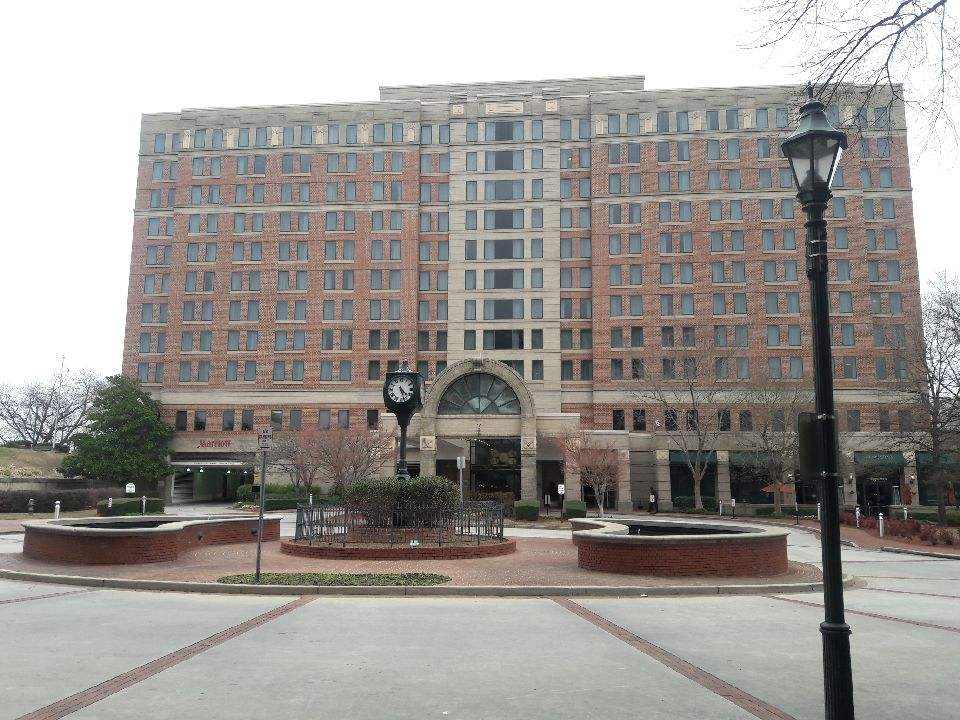 Special group rate:  Last date to book 9/13/2018Augusta Marriott at the Convention Center group room rate for the meeting will be $120.00 USD per night- Queen or Double. To reserve your room, you must register for the 55th Georgia State Meeting first. Once registered, Brothers will receive an email with the hotel reservation link to make hotel reservations.VENDOR FORM Please print or type. Use black ink only! Vendor: _______________________________________________First: _________________    Middle: _________________ Last: ___________________Address: ____________________________________________________________City: ___________________ State: ______________ Zip: __________________Contact Information: Home: ________________ Work: _______________ Fax: ___________________Email: ____________________________________________________________SIGNATURE: _____________________________________________________	 Thank you for your patronage. Booths Rates @ $150.00 per booth = __________________	    Total: $______________________ Booths will be issued on a first come, first serve basis. Booths will be available for rental when the 55th Georgia State Meeting Registration opens. Booth rentals will be available from Thursday, October 4, 2018, through Saturday, October 6, 2018, from 8:00 a.m. to 9:00 p.m.  This form must accompany the payment of the required fee and a copy of the vendor’s current license issued by Omega Psi Phi Fraternity, Inc. Each vendor will be provided two chairs and a table to use at their discretion.  Note:  The Fraternity or any of its Chapter members associated with the organization is not responsible for the security of your merchandise. Payment Type: Check or Money Order, payable to Psi Omega State Meeting. Please reference Booth Rental in your Check or Money Order memo section. Mail form to: Psi Omega Chapter Attn: Brother Charles H.S. Lyons III, P.O. Box 2507, Augusta, GA 30903. 	 55th GEORGIA STATE MEETING SOUVENIR ADS BOOKLET TO: All Chapters FROM: Charles H. S. Lyons, III, 55th Georgia State MarshalRE:  55th Georgia State Meeting Souvenir Ads BookletAds can be submitted once the 55th Georgia State Meeting Registration begins. To place an order for an ad, please complete the attached form and mail payment with submissions to Psi Omega Chapter, P. O. Box 2507, Augusta, GA 30903. Please note that Electronic submissions are preferred for best quality. Make sure you include all contact information with a copy of your ad and payment. Please note that all ads will be in color.  Send all ads print ready to Brother Steven Morris at moetwo2000@hotmail.com or Brother Stan Reed at qrupt69@yahoo.com.  All ads should be forwarded and paid for by September 10, 2018.Ads Prices: Full Page                       $150.00 ½ Page                          $ 75.00 Business Card               $ 50.00 Front Inside Cover        $ 400.00 Back Inside Cover        $ 300.00 Back Cover               	 $ 400.00Checks should be payable to Psi Omega State Meeting and mailed to Bro. Charles H.S. Lyons, III, Psi Omega Chapter, P.O. Box 2507, Augusta, Georgia 30903. Please reference Ad in your Check or Money Order memo section.Ad Request InformationContact Person:Telephone: Company/Organization: Indicate PreferenceAds Prices: All Ads must be print ready Full Page                       $150.00 ½ Page                          $ 75.00 Business Card               $ 50.00 Front Inside Cover        $ 400.00   Back Inside Cover        $ 300.00 Back Cover                   $ 400.00Text:Graphics: (If Yes Please Specify and Attach Copy)Photo: Yes            No               Logo: Yes             No               Deadline: September 10, 2018Golf RegistrationTo:  Omega GolfersFrom: Brother Ricardo “Rick” Daggett RE: 55th Georgia Sate Meeting Golf OutingWe have planned a great golf outing for you to enjoy and have fun. This is a great golf course that set along the banks of the Savannah River and may present a challenge for some more than others.When: Thursday October 4, 2018Where: The River Golf Club 	307 Riverside Boulevard	North Augusta South Carolina           Time:  12:40 p.m.Cost:   $49Contact Information: Brother Rick Daggett- 706 833 5034- rickd2025@aol.comBrother Charles Myler-706 951 21- cmyler0821@yahoo.com Brother Staten Heard-248 709 1943- statenque@aol.com Make your Check or Money Order payable to Psi Omega State Meeting: Please reference Golf Registration in your Check or Money Order memo section by September 27, 2018, to Bro. Charles H.S. Lyons, III, Psi Omega Chapter, P.O. Box 2507, Augusta GA 30903.Ωuettes of Augusta55th GEORGIA STATE MEETINGQUETTE REGISTRATIONTO: QUETTESFROM: Ms. Jennifer Ross	RE: 55TH Georgia State MeetingLadies:We have a fun filled weekend planned for you while your significant others take care of Omega business.  Please complete the form below.Send the completed form with your registration fee of $100.00.  Please reference Quette Registration in your Check or Money Order memo section, payable to Psi Omega State Meeting to Bro. Charles H.S. Lyons, III, Psi Omega Chapter, P. O. Box 2507, Augusta, GA 30903, by September 16, 2018.NAME: ________________________________________________ADDRESS: _____________________________________________                    ___________________________ ZIP: ______________PHONE: ________________________________________________E-MAIL: _______________________________________________For more information:Contact-Jennifer Ross -706-832-3850 or jross0429@gmail.com We look forward to renewing old acquaintances and creating new ones.All Black DanceTo:  OmegasFrom:  Brother Bernard DawsonRE:  55th Georgia State MeetingWe have an All Black Everything at this All Black Dance. Registered Brothers will be admitted without cost after presenting Registration Badge.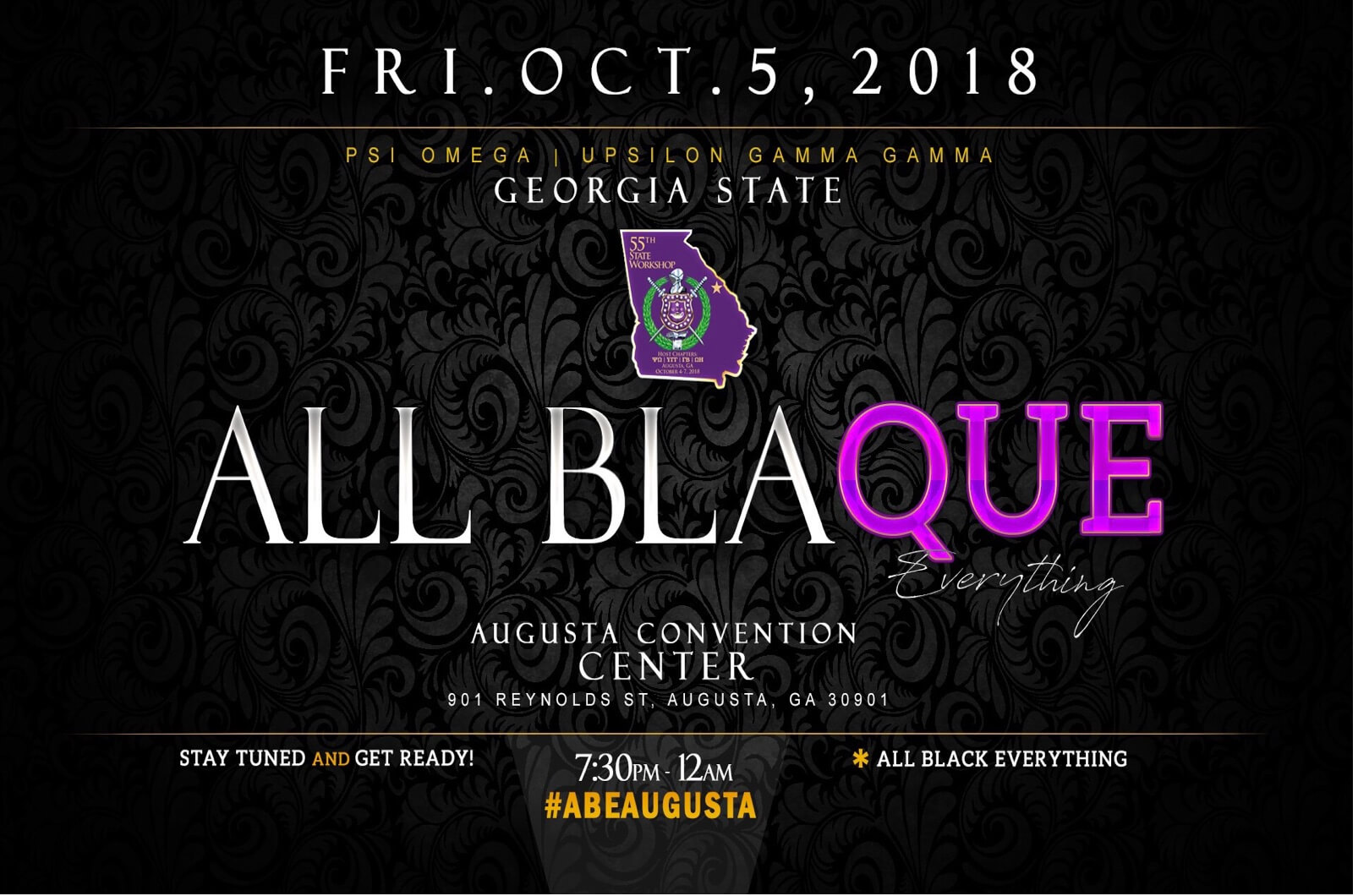 